Community Use of Schools Advisory CommitteeDate: Tuesday June 13, 2017  Time: 8:00 AM – 10:30 AM 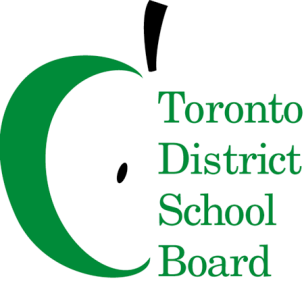 Location: Rooms 3 and 4 140 Borough DriveCommittee Chairs: Trustee Chris Glover & Judy GargaroDRAFT AGENDA - RevisedITEMLEADTIME-LINEStatus of Discussion8:00 AM Welcome and IntroductionsCo-Chairs5 minutes8:05 AMApproval of QuorumCo-Chairs5 minutes8:10 AM Approval of Agenda Co-Chairs5 minutes8:15 AM Approval of Minutes- May 9, 2017 meeting Co-Chairs5 minutes8:20 AM Conflict of Interest DeclarationDiscussion 5 minutes8:25 AMDelegations Name of Organization: Topic: Speaker: Co-Chairs5 minutes and 15-minute discussion8:45 AMPermit Unit/Community Use of Schools  UpdateP011, Community Use of Board Facilities Policy Review (Phase I)Illustration:  City of Toronto vs. TDSB use of spaceAny Changes to PSI Schools for 2017-2018Survey: Cancellation Fees from other school boardsKitty Leung/ Ugonma Ekeanyanwu60 minutes9:45 AMSelf-Evaluation and Annual ReportCo-Chairs10 minutes9:55 AMOutstanding Action Items:CUSAC Advocacy Sub committeePools Working Group updateFields Working Group updateEquity Policy and our categoriesHeather MitchellTrustee Glover15 minutes10:10 AMTrustee ReportTrustee Glover10 minutes10:20 AMMeeting dates for 2017-18: 2nd Tuesday of the MonthCo-Chairs5 minutes10:25 AMOther Business5 minutes10:30 AMAdjournmentNext Meeting September 12, 2017Co-Chairs